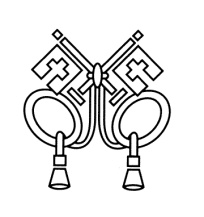 ANNOUNCEMENTSJanuary 21, 2018“Enter reverently, meditate quietly, worship devoutly, leave gratefully, serve Christ faithfully.”WELCOME TO ALL OUR VISITORS!  If you are interested in knowing more about St. Peter’s, please see an usher or one of the greeters who stand with the clergy after the service.  TODAY AT ST. PETER'S8:30	am	Holy Eucharist Rite I9:00	am	Breakfast10:00	am	   Holy Eucharist Rite II (Nursery available)			Children’s Chapel 11:15	am		Formation for Adults, Youth & Children 1:00	pm	   Eucharist in Spanish, ChapelLOOKING AHEAD:                   Tuesday/ January 23		Community Kitchen		Chair Yoga 11 am		Healing Service 12:15 pm		Canterbury Club 5:30 pm BerryWednesday/January 24		Celtic Service 5:30 pm		Parish Dinner 5:45 pm		Episcopal 101 6:30 pmThursday/January 25		Bible Study 10 am		Centering Prayer 6:30 pmFriday/January 26		Restoration Rome 9 am to noonLAY MINISTERS: (8:30) Reader/Prayers/Chalice Bearer – Dawn Hampton; (10:00) 1st Lesson –Bob Berry; 2nd Lesson – Janet Byington; Prayers – David Harvey; Chalice Bearers –Bill Byington, Curt Yarbrough, Tom Dasher, Brian Hampton.ALTAR CANDLES are given by the Norma Littlejohn to the Glory of God and in memory of departed family members.ALTAR ARRANGEMENTS are given by Jan Routledge and Jason Roberson to the Glory of God and in loving memory of Willie Mae Dixon, her mother and his grandmother.CHAPEL ARRANGEMENTS are given by Cooper, Madge, Asa, Will and Hank to the Glory of God and in memory of Jerry Norwood Crawford. INTERCESSORY PRAYER LIST Charlie Rutledge, Mike Alexander, Neil Sanders, Fran Bagley, Jack Edgens, June Dellis, Alicia Segars, Jamie Hughes, Mildred Edgeworth, Ivy Sirmans, Regan Hice, Suzanne Black, John Flanigen III, Joe McNair, Greg Bauer, Susan Harvey, Bryant Steele, Angela Rhodes, Josh Colvin, Jim Hamrick and those who provide them care.To add a name to the PRAYER LIST or MILITARY LIST, contact the church office. The prayer list will be refreshed the 1st Sunday of every month.  Happy Birthday to those celebrating birthdays (January 21 – January 27) Mike Barron, Rebecca Roberts, Linda Jennings, Will Crawford, Michael Ann Booth, Mary Alston Steeves, Bill Knight, Steve Shaws, Natalie Murphy, Jackie White, and Jan Routledge.ADULT FORUM in January we explore topics that will serve to recharge & re-energize.January 21 & 28 – Steve Safigan, former founder/CEO of Universal Tax, currently a certified Brene Brown facilitator will lead a discussion on finding  courage in our daily lives using the book Daring Greatly.2017 GIVING STATEMENTS – Your giving statements have been mailed. Please REVIEW them carefully and contact the church office by January 31st with any discrepancies.  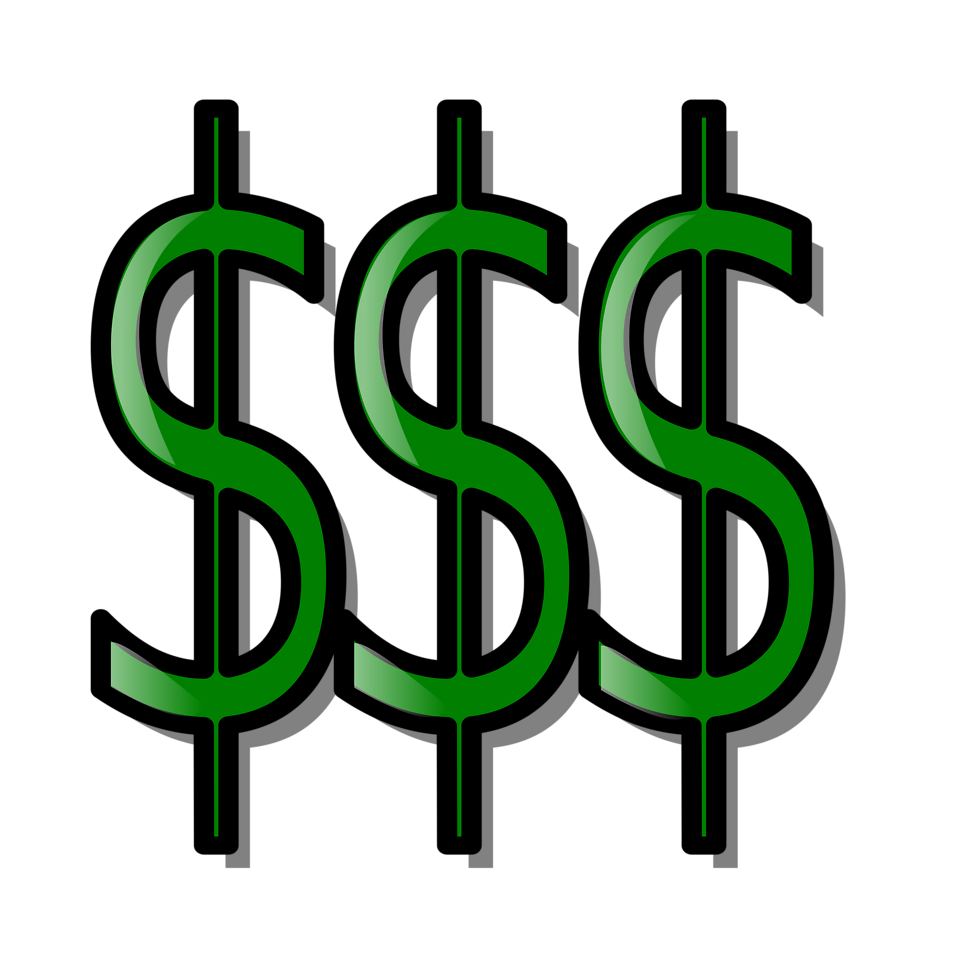 TIME & TALENT – Looking for an activity, program or area of the church where YOU can get involved and make a difference?  Regardless of skill there is a place for YOU.  Review the areas of opportunity to serve in your parish, then return a completed form for each parishioner by FEBRUARY 2nd.  Mail, fax or email to the church office. Misplaced your Time & Talent form, just call or email the office.WEDNESDAY PARISH DINNER – 1/24/2018 5:45 pm      Beef & Cheesy Mac, green beans, fruit salad, angel food cake with strawberriesAdults $5, Children $3 family maximum $20.Call or email the office by NOON on Tuesday with your reservation or to make changes to your standing reservation. NEW DIRECTORIES ARE IN – If you had your picture taken for the St. Peter’s directory your complimentary directory is in the hall outside the chapel. Bulletin insert offer detailed instructions for everyone to access the pictorial directory via mobile device or desktop computer.  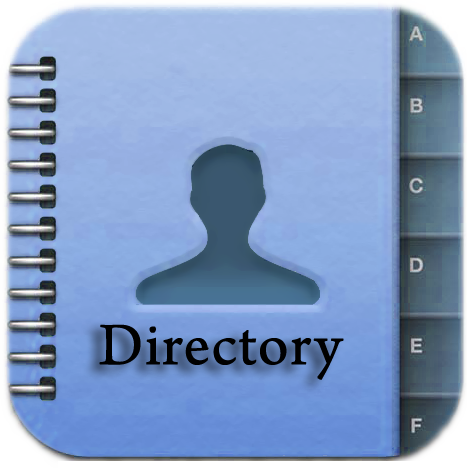 MISSION & OUTREACH – JanuaryDavies Shelter – Please take your donations of Men’s flannel shirts size large-XXlarge, sleep pants, sweat pants & shirts to The Davies Shelter located at 132 East 18th Street, 706.512.1152.Volunteer your time:Good Neighbor Ministries – contact Nancy Hunter 706.506.3889Restoration Rome Clothes Closet – contact Jeanne Mathews 706.676.1039Community Kitchen January 23rd contact Peggy Nash 706.766.4434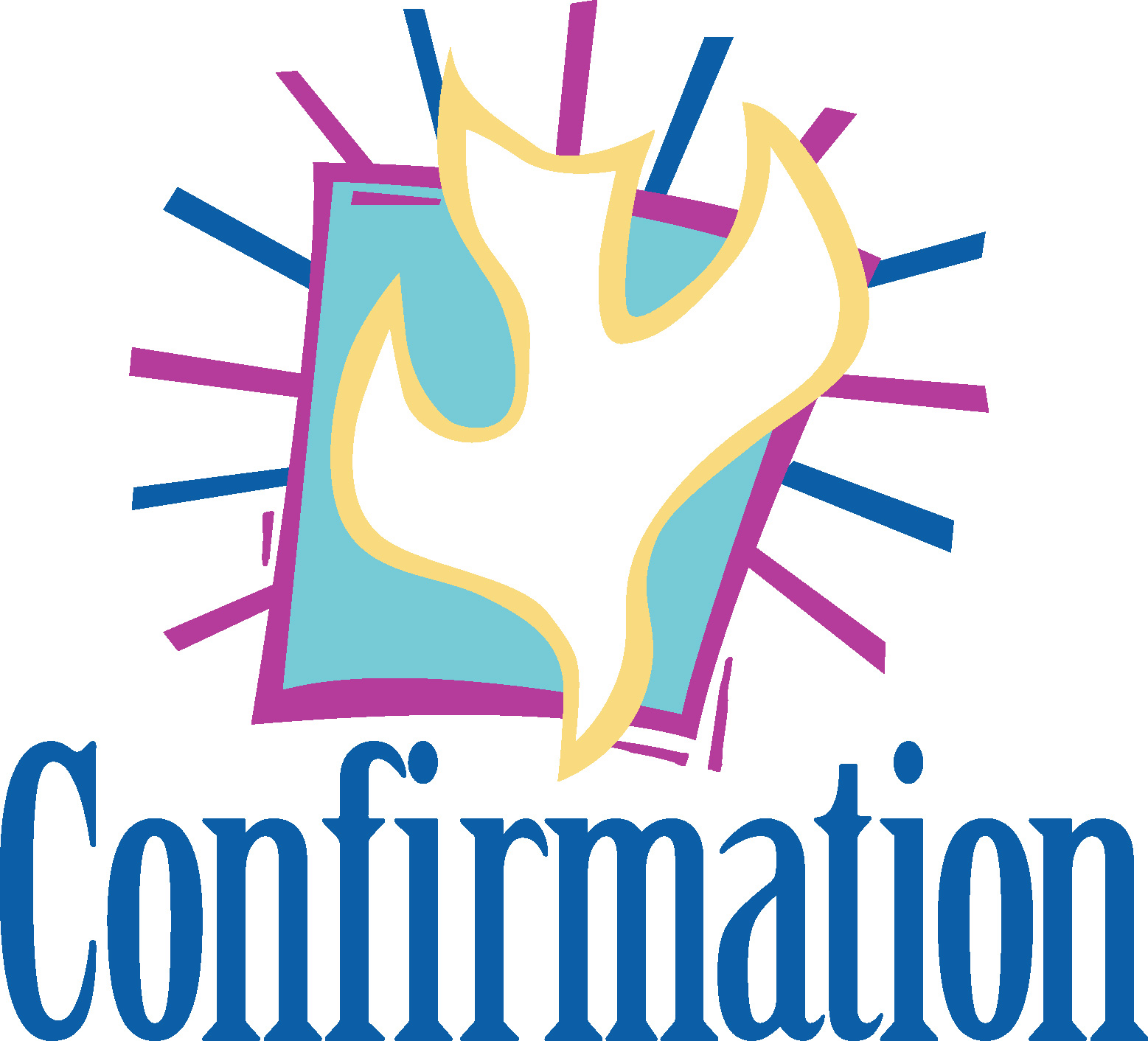 YOUTH CONFIRMATION CLASS – Feb. 25th – April 8th at 3pm.  Confirmation classes are the opportunity to reflect both on what you believe and what the Church believes before you make these promises. Youth in grades 9-11 are invited to participate. Confirmation forms are available in the church office, just call or email. In order to be confirmed you must attend all classes. Confirmation will be held at St. Peter’s on April 29th at the 10 am service.  Please contact Mo. Nikki with any questions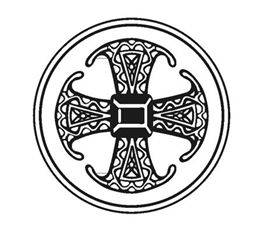 CANTERBURY CLUB - Tuesdays 5:30 pm in the Berry College Admissions Living Room. College students, faculty, staff, alums and friends are welcome to join us! Not Berry Student, but want to participate? No problem! Text Rebecca for directions or a ride.If you feel called to provide a meal for our Tuesday evening meetings, please call Rebecca Segrest 706.331.6363.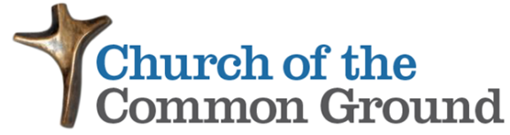                  Mark Your Calendars!February 11th visit to the Church of the Common Ground in Atlanta.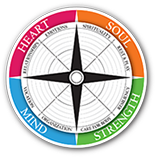 LIVING COMPASS – “Thy Kingdom Come” is a phrase we often say but may not pause to really consider the power of the words. What do we mean by “Thy Kingdom Come?” What can we do to increase our awareness of the divine within? This is the question we will explore in this 2-week class. This will be a fun, meaningful and interactive group.  Wednesday – Jan. 31st to Feb. 7th at 6:30 p.m. Willingham HouseMonday - February 5th & February 12th at 1 p.m. at 401 East 4th Avenue. Please contact D’Ann Downey at ddowneywarley@comcast.net or 706 266-3444 if you plant to attend so that sufficient supplies will be on hand.FEBRUARY 11th Rome to Rome LUNCHEON served by our Youth.  Auction will be held to raise funds for Pilgrimage to Italy.  Mark your calendars, come and enjoy spaghetti, green salad, garlic toast and homemade tiramisu. NO CHARGE for lunch.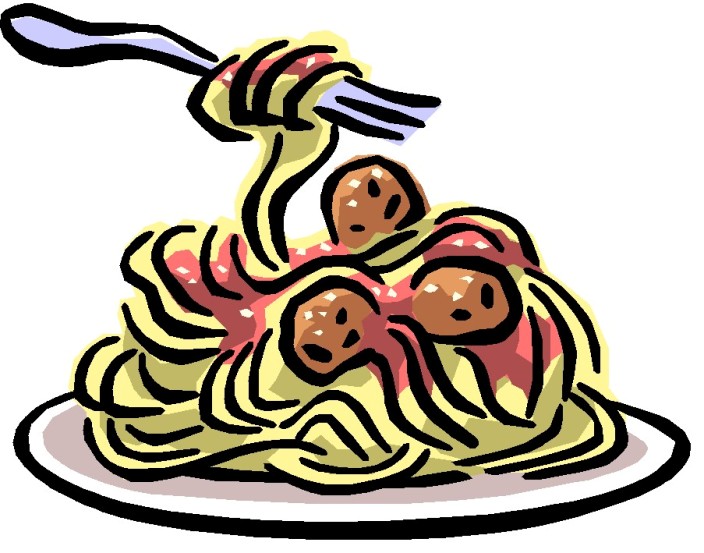 	CHILDREN’S CORNER! 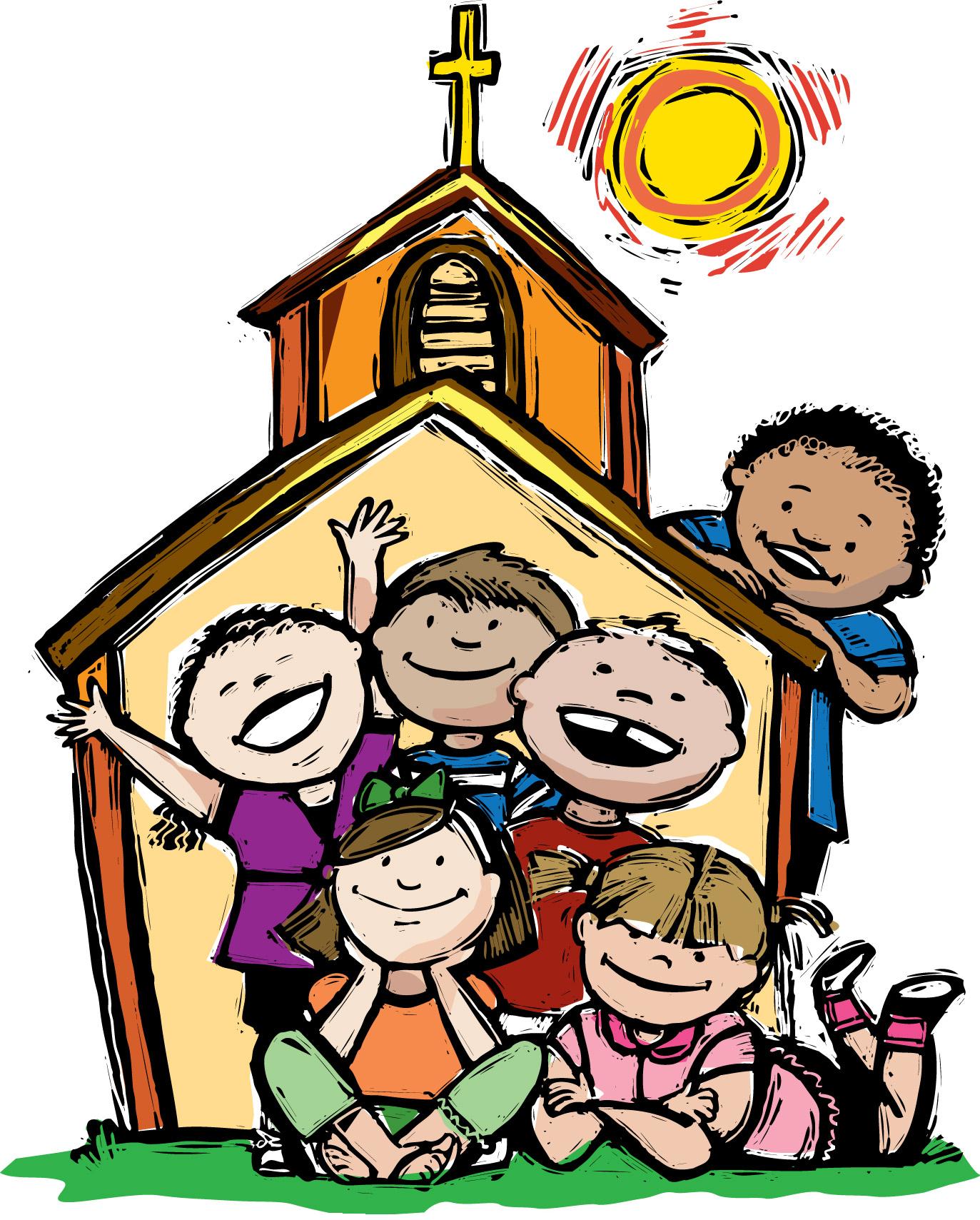 Third Sunday after EpiphanyNursery/Toddler care is available and is located on the 2nd floor of the Education Building for the 10am service, beginning at 9:45am.Children’s Chapel is available for children ages pre-k through 3rd grade during the 10am worship service on the 2nd floor of the Education Building.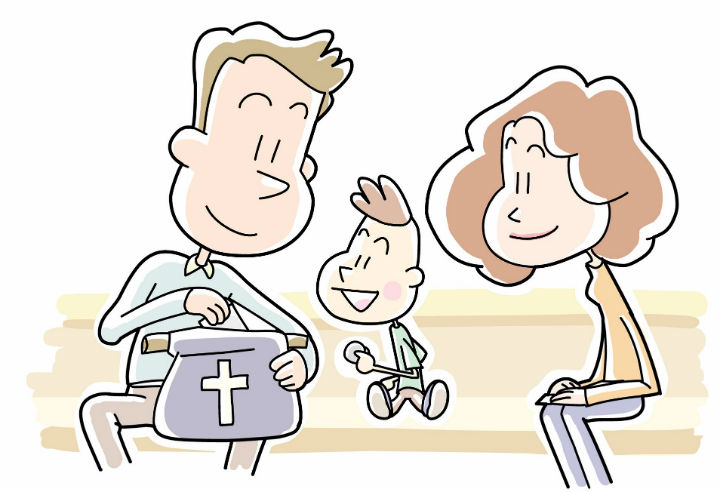 If your younger children are staying with you in the pew during service, we are delighted to have the whole family joining us in worship. Little ones are always welcome.For Busy Little Hands in Church: We provide scriptural coloring sheets, crayons, and a children’s guide to the Eucharist, in the back of the church to help children in understanding our scripture readings and our corporate worship.              EYC on Wednesday 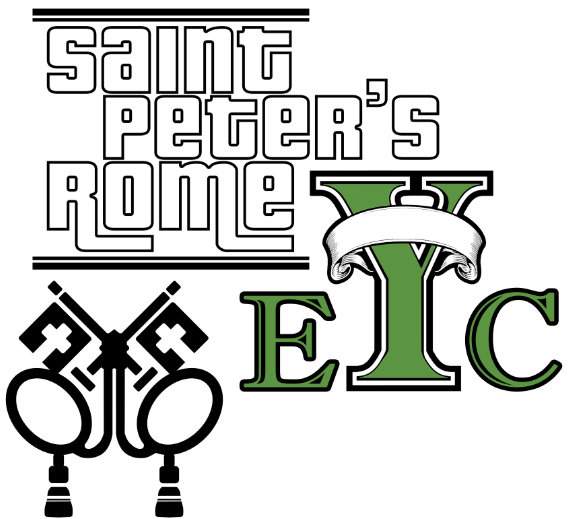 Cookie Dough War!NEW TIME: 7:15pmEYC is open to all students grades 6 to 12.Friends are Welcome!ON WEDNESDAY St. Peter’s is where YOU want to be!Church Office: Phone - 706.291.9111 Fax - 706.232.5007 Email: elizabeth@stpetersrome.orgMail Address: 101 East Fourth AVENUE, Rome GA 30161Office Hours: Monday – Thursday 8am to 4pm and Friday 9am to 12 noonConnect on Facebook: St Peter’s Episcopal Church, St Peter’s Sunday School,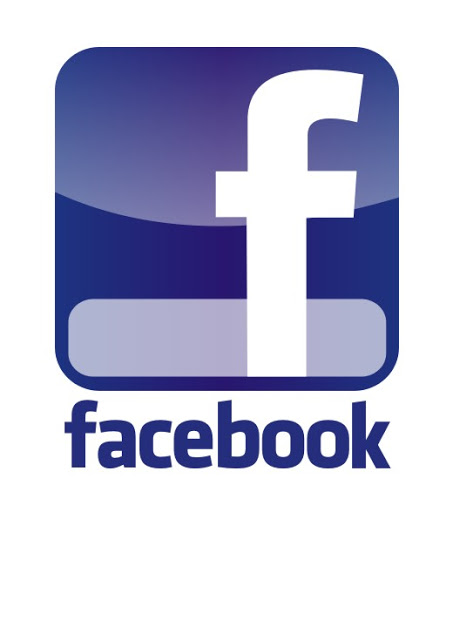 St. Peter’s Rome EYC, & St. Peter’s Junior ChoirPictorial Directory on your mobile device app tpcmobile.com or on your computer www.theportraitcafe.com/churchdirectories.www.stpetersrome.org